Nom: MendeleivNom complet: Dmitri MendeleivNationnalité: russeDécouverte:  tableau périodiques des élémentPériode de temps: 1834 a 1907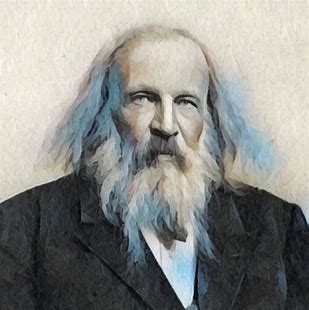 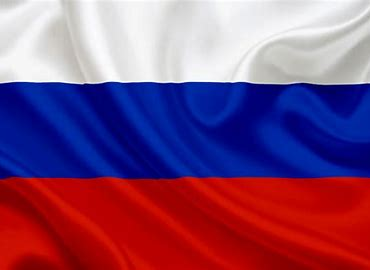 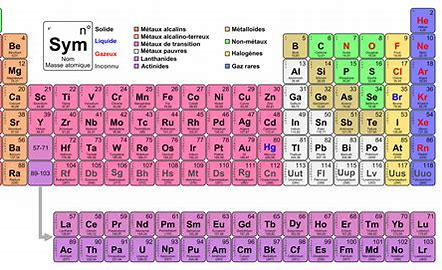 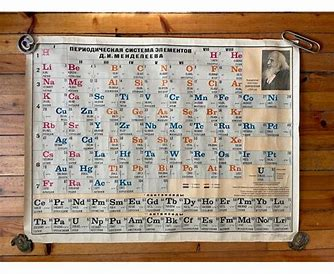 